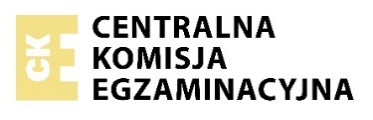 Instrukcja dla uczniaCzytaj uważnie wszystkie teksty i zadania.Rozwiązania wszystkich zadań zapisuj na kartach odpowiedzi, pamiętając o podaniu numeru zadania.Jeśli się pomylisz, napisz: Poprawa zadania (podaj jego numer) i zapisz właściwą odpowiedź.Powodzenia!  Zadanie 1. (0-5)  Usłyszysz dwukrotnie pięć tekstów. W zadaniach 1-5, na podstawie informacji zawartych w nagraniu, z podanych odpowiedzi wybierz właściwą.  Napisz numer zadania i odpowiednią literę, np. 0.A  1. Where are the boy and the girl going to meet?A. piekarniaB. księgarniaC. warzywniak  2. What does the girl still need to get for her aunt’s wedding?A. sukienkaB. torebkaC. buty  3. Where is the speaker?A. lotniskoB. boiskoC. studio telewizyjne  4. The girl is calling her grandfather toA. tell him a secret.B. ask him to talk to her parents.C. get some advice about feeding a cat.  5. The boy is talking aboutA. a popular actress.B. a character from his favourite book.C. one of his classmates.  Zadanie 2. (0-4)  Usłyszysz dwukrotnie cztery wypowiedzi na temat szkolnych żartów z okazji Prima Aprilis (ang. April Fool’s Day). Na podstawie informacji zawartych w nagraniu dopasuj do każdej wypowiedzi 1-4 odpowiadające jej zdanie A-E.  Uwaga! Jedno zdanie zostało podane dodatkowo i nie pasuje do żadnej wypowiedzi.  Napisz numer wypowiedzi i odpowiednią literę, np. 0.A  A. We put a funny photo on our teacher’s desk.  B. The teacher wasn’t sure if she was in the right place.  C. I didn’t follow the teacher’s instructions.  D. We used our teacher’s picture as part of a joke.  E. Our teacher didn’t believe the note which was on her desk.  Zadanie 3. (0-3)  Usłyszysz dwukrotnie komunikat o konkursie organizowanym w szkole. Na podstawie informacji zawartych w nagraniu uzupełnij luki 1-3, tak aby jak najbardziej precyzyjnie oddać sens wysłuchanego tekstu. Luki należy uzupełnić w języku angielskim.  Napisz numer luki i odpowiednie uzupełnienie, np. 0. girl  Poetry competition!  All students welcome!  The subject for the poems this year is ----1.  The poems can’t be too long because each student only has ----2 to perform his or her poem.  Remember!  Students are not allowed to ----3 their poems.  Zadanie 4. (0-4)  Usłyszysz dwukrotnie wypowiedzi 1-4 związane z podróżowaniem samolotem. Do każdej z nich dobierz właściwą reakcję A-E.  Uwaga! Jedna reakcja została podana dodatkowo i nie pasuje do żadnej wypowiedzi.  Napisz numer wypowiedzi i odpowiednią literę, np. 0.A  A. Not really, but I prefer to travel by train.  B. Thanks! I’ll call you when I land.  C. Please have your passports ready.  D. Try this website. It has some very good prices.  E. Well, yes, but you can’t use it to make calls.  Zadanie 5. (0-4)  Dla każdej z opisanych sytuacji 1-4 wybierz właściwą reakcję.  Napisz numer sytuacji i odpowiednią literę, np. 0.A  1. Spotykasz dawno niewidzianą koleżankę. Co jej powiesz?A. It’s been a long time since I last saw you.B. I’m sure we haven’t met before.C. It was nice to see you last weekend.  2. Chcesz obejrzeć torbę w sklepie. Co powiesz do sprzedawcy?A. Will you carry that bag for me?B. Would you like to have that bag?C. Could I have a look at that bag?  3. Pytasz kolegę, o której godzinie macie się spotkać. Co powiesz?A. What time are we meeting?B. How much time do we have for our meeting?C. How many meetings were there?  4. Kolega proponuje Ci wyjazd na narty. Jego pomysł Ci się podoba. Co mu powiesz?A. Do you like my idea?B. I’m feeling well, thanks.C. Sounds like fun!  Zadanie 6. (0-2)  Uzupełnij dialogi 1-2. Dialogi należy uzupełnić w języku angielskim, tak aby otrzymać spójne i logiczne teksty. Wykorzystaj wyrazy podane w nawiasie, ale nie zmieniaj ich formy.  Uwaga! Każdy dialog możesz uzupełnić maksymalnie trzema wyrazami, wliczając w to wyraz już podany.  Napisz numer dialogu i odpowiednie uzupełnienie, np. 0. don’t worry  Dialog 1  X: Mark, ----1 (how) ---- do you go to dance classes?  Y: Twice a week.  Dialog 2X: Mum, I’ve finished tidying up my room. ----2 (go) ---- out now?Y: OK, but make sure you are back home by 7 p.m.  Zadanie 7. (0-4)  Przeczytaj teksty. W zadaniach 1-4 z podanych odpowiedzi wybierz właściwą, zgodną z treścią tekstu.   Napisz numer zadania i odpowiednią literę, np. 0.A  Tekst 1    How to organize your fridge  Which places are best for what foods?  Top shelf: This is a good place to keep foods that don’t need much cooling: ready meals, fruit salads.  Bottom shelf: This is the coldest part of the fridge, so put milk here. Also, orange juice, especially if it’s freshly squeezed, should be kept on this shelf.  Drawers: This part of the fridge is perfect for fruit and vegetables. They’ll keep longest unwashed and in their original packaging. It’s good to keep fruit and vegetables in separate drawers.  1. Which is the best place for keeping oranges in a fridge?A. the bottom shelfB. the top shelfC. a drawer  Tekst 2  Are you planning to get a new computer?  Maybe you don’t need your old computer any longer?  Bring it to us!  We will check if it works and then tell you how much we can pay for it.  No broken equipment accepted, sorry!  2. This text was written by someone whoA. buys used computers.B. repairs computers.C. wants to sell his/her computer.  Tekst 3    Lilly,  I know how you feel. I had a similar problem. My sister invites her friends to our house a lot. I noticed that they often came into my room and used my things without asking. I asked my mum to talk to her, and she did. My sister said she was sorry and promised to keep her guests away from my room. Everything is fine now!  Why don’t you do the same?  Amy  3. Amy wrote this email toA. ask for help.B. give advice.C. say sorry.  Tekst 4  Jim,  Next week I’m taking part in a bike race. The organizers are collecting money for children in the local hospital. Would you like to join me?  See you!  Kelly     Calypsos on tour again!  When? 29th August  Where? The sports hall in Park Street  The concert is worth every single penny!  Half of the money you pay for your ticket will help build schools in Africa!  Book now!  4. Both texts are aboutA. saving money.B. helping others.C. sports events.  Zadanie 8. (0-3)  Przeczytaj tekst, z którego usunięto trzy zdania. Uzupełnij każdą lukę 1-3 brakującym zdaniem A-D, tak aby otrzymać spójny i logiczny tekst.  Uwaga! Jedno zdanie zostało podane dodatkowo i nie pasuje do żadnej luki.  Napisz numer luki i odpowiednią literę, np. 0.A    The painter and the thief  Thomas Gainsborough, one of England’s most famous 18th-century painters, came from Suffolk. He was the youngest son of John and Mary Gainsborough. His father was a salesman who travelled a lot on business. Tom’s mother was a housewife. In her free time she loved painting pictures of plants. ----1 First he learnt to draw apples, pears and other fruits.  When Tom was a bit older, he often walked around the neighbourhood with a sketchbook in his bag. ----2 Tom hid behind a tree, took out a pencil and drew the man’s face. Then he quickly ran home to tell his parents about what had happened. Tom’s father immediately took Tom to the village watchman (watchman - 18th-century policeman in England). The boy’s picture was so good that it didn’t take much time to catch the thief. ----3 But when he saw Tom’s picture he was so shocked that he said: “That’s me! I stole the fruit.” Tom’s father was very proud of his son.  A. At first the man didn’t want to tell the truth.  B. That was his mother’s favourite place for drawing.  C. When she saw that her son had a talent for drawing, she decided to give him lessons.  D. Once he saw a man climb over the fence into their neighbour’s garden to steal fruit.  Zadanie 9. (0-4)  Przeczytaj trzy opisy podcastów A-C oraz zdania 1-4. Do każdego zdania dopasuj właściwy opis.   Uwaga! Jeden opis pasuje do dwóch zdań.  Napisz numer zdania i odpowiednią literę, np. 0.A    History podcasts you’ll love  Opis A    The Past and The Curious  This podcast is presented by a history teacher who tells amusing stories about the past. Even when he talks about dramatic battles, important coronations and dangerous journeys, he will always find some little-known details which will bring a smile to your face. Although it’s not a music podcast, there’s a song in each episode so children will easily remember what the podcast was about. In the final part of the podcast there is a quiz which allows listeners to check what they have learned.  Opis B    Forever Ago  Every episode explores the history of just one thing, for example the sandwich, the video game or the clock. The podcast teaches listeners to think critically about the past. You’ll discover that all everyday objects have stories to tell. In each episode, a child guest invited to the studio asks questions and the podcast presenter answers them.  Opis C    A History of the World in 100 ObjectsIn each episode, Neil MacGregor presents a different object from the huge collection of the British Museum. He worked at the museum for many years and is the best person for the job. He talks about the people who made and used each object. Some objects that Neil talks about are damaged or not complete. However, all of their stories are fascinating.  Zdania  1. In this podcast listeners have a chance to test their knowledge.  2. Some items discussed in this podcast are not in perfect condition.  3. Two people take part in each episode of this podcast.  4. In this podcast listeners hear funny facts connected with historical events.  Zadanie 10. (0-3)  Przeczytaj teksty 1 i 2. Uzupełnij w e-mailu Janka luki 1-3 zgodnie z treścią tekstów, tak aby jak najbardziej precyzyjnie oddać sens podanych informacji. Luki należy uzupełnić w języku polskim.  Napisz numer luki i odpowiednie uzupełnienie, np. 0. lekcja  Tekst 1  Mark:  I just love the mystery gift box idea. It’s such fun getting lots of surprising things. Some time ago I bought a mystery gift box for my mum. She loved all the little things in it, like lipsticks and earrings, but her favourite was a pair of sunglasses. All the items were good quality. I can’t wait to order a mystery gift box for my sister next month!  Tekst 2    Painted garden stones - a beautiful and unusual gift for your mum!  Do it yourself.  Instructions1. Find some flat stones. 2. Wash the stones and wait for an hour to let them dry.3. Paint the stones white, at least twice. Painting them only once is not enough to give them a bright white colour.4. Leave the stones for at least 3 hours to let the paint dry.5. Take a black marker and write the names of different fruits and vegetables on the stones.6. Decorate them with colourful stickers.7. Your gift is ready! Your mum can use the stones in her garden to mark where seeds (seeds - nasiona) or plants are growing.  E-mail  Basiu,  jeżeli nadal nie wymyśliłaś prezentu dla mamy, myślę, że mam dla Ciebie ciekawe pomysły. Czytałem ostatnio opinię chłopaka, który zamówił dla swojej mamy prezent niespodziankę: tajemnicze pudełko wypełnione różnymi drobiazgami. Jego mamie spodobały się zwłaszcza 
----1.  A jeśli chcesz, możesz też sama zrobić prezent dla mamy. Co sądzisz o ręcznie zdobionych kamykach do oznaczenia roślin w ogrodzie?  Z instrukcji, którą zobaczyłem w internecie, wynika, że to nic trudnego. Wystarczy, że znajdziesz płaskie kamienie. Potem musisz ----2 i odczekać godzinę. Następnie malujesz je na biało przynajmniej ----3.  A, i najważniejsze! Na tych kamieniach napisz koniecznie nazwy owoców i warzyw, które Twoja mama planuje posiać w ogrodzie. Kamienie możesz też udekorować jakimiś fajnymi naklejkami.   W razie czego chętnie Ci pomogę.  Trzymaj się!  Janek  Zadanie 11. (0-3)  Przeczytaj tekst. Spośród podanych wyrazów A-F wybierz te, które są poprawnym uzupełnieniem luk 1-3.   Uwaga! Trzy wyrazy zostały podane dodatkowo i nie pasują do żadnej luki.  Napisz numer luki i odpowiednią literę, np. 0.A  A. bought  B. comfortable  C. made  D. put  E. ready  F. stopped    Superhero window cleaners  A team of window cleaners arrived at a Canadian hospital last week. They ----1 on Spider-Man and Batman costumes and prepared their equipment.  The superheroes started cleaning windows at the top of the building, and slowly went down the outside of the building on ropes. They ----2 when the children on the sixth floor started clapping happily. Some of them took photos of the superheroes.  Chris Johns, who was dressed as Batman, says: “It was a very sunny and hot day on Tuesday, so working in a black costume wasn’t ----3, but when I looked at the kids’ smiling faces, I knew it was a great idea!”  Zadanie 12. (0-3)  Przeczytaj tekst. Wybierz poprawne uzupełnienie luk 1-3.   Napisz numer luki i odpowiednią literę, np. 0.A  Hi everybody,  I think I have a great idea. Just yesterday I finished reading The Time Machine by HG Wells. It is about a machine which was designed to transport its passengers through time. Of course I’m not ----1 (A. making, B. doing, C. going) to build a similar one, but I found on the internet that there is a Pretend To Be A Time Traveller Day. The day ----2 (A. has celebrated, B. is celebrating, C. is celebrated) on 8th December. So that means it will be next Sunday. My idea is that we dress up as teenagers ----3 (A. from, B. since, C. on) the 1950s. Then we can go to the city centre and ask strangers what year it is and pretend to be shocked by their mobile phones or other technology. It should be fun. Are you interested?Write back,Jack  Zadanie 13. (0-3)  Wykorzystaj wyrazy podane w nawiasach i uzupełnij każde zdanie z luką, tak aby zachować sens zdania wyjściowego. Wymagana jest pełna poprawność ortograficzna i gramatyczna uzupełnianych fragmentów.  Uwaga! Nie zmieniaj formy podanych wyrazów. Każdą lukę możesz uzupełnić maksymalnie czterema wyrazami, wliczając w to wyraz już podany.  Napisz numer zdania i odpowiednie uzupełnienie, np. 0. is dancing  1. Take an umbrella or you’ll get wet.  (if)  You’ll get wet ---- take an umbrella.  2. We must find a quiet place to talk because it is so noisy here.  (too)  We must find a quiet place to talk because there ---- noise here.  3. Let’s go to the theatre on Friday!  (about)  How ---- to the theatre on Friday?  Zadanie 14. (0-10)  Twoja klasa nakręciła film o Dniu Sportu, który odbył się w Waszej szkole. Przygotuj wpis na stronę internetową Twojej szkoły, w którym:  - wyjaśnisz, dlaczego postanowiliście nakręcić ten film  - przedstawisz problem, który pojawił się podczas filmowania  - zachęcisz do obejrzenia filmu i do wyrażenia opinii o nim.  Napisz swoją wypowiedź w języku angielskim. Podpisz się jako XYZ.  Rozwiń swoją wypowiedź w każdym z trzech podpunktów, tak aby osoba nieznająca polecenia w języku polskim uzyskała wszystkie wskazane w nim informacje. Pamiętaj, że długość wypowiedzi powinna wynosić od 50 do 120 wyrazów (nie licząc wyrazów podanych na początku wypowiedzi). Oceniane są: umiejętność pełnego przekazania informacji, spójność, bogactwo językowe oraz poprawność językowa.    Podany początek  Hi everybody,  I’m so proud! My class made a film about the Sports Day at our school last week.JĘZYK ANGIELSKIEgzamin ósmoklasisty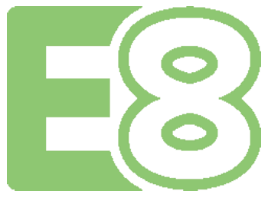 JĘZYK ANGIELSKIEgzamin ósmoklasistyJĘZYK ANGIELSKIEgzamin ósmoklasistyWYPEŁNIA ZESPÓŁ NADZORUJĄCYWYPEŁNIA ZESPÓŁ NADZORUJĄCYWYPEŁNIA ZESPÓŁ NADZORUJĄCYWYPEŁNIA ZESPÓŁ NADZORUJĄCYWYPEŁNIA ZESPÓŁ NADZORUJĄCYWYPEŁNIA ZESPÓŁ NADZORUJĄCYWYPEŁNIA ZESPÓŁ NADZORUJĄCYWYPEŁNIA ZESPÓŁ NADZORUJĄCYWYPEŁNIA ZESPÓŁ NADZORUJĄCYWYPEŁNIA ZESPÓŁ NADZORUJĄCYWYPEŁNIA ZESPÓŁ NADZORUJĄCYWYPEŁNIA ZESPÓŁ NADZORUJĄCYWYPEŁNIA ZESPÓŁ NADZORUJĄCYWYPEŁNIA ZESPÓŁ NADZORUJĄCYWYPEŁNIA ZESPÓŁ NADZORUJĄCYWYPEŁNIA ZESPÓŁ NADZORUJĄCYWYPEŁNIA ZESPÓŁ NADZORUJĄCYMiejsce na naklejkę.Sprawdź, czy kod na naklejce to O-660.Miejsce na naklejkę.Sprawdź, czy kod na naklejce to O-660.KOD UCZNIAKOD UCZNIAKOD UCZNIAKOD UCZNIAKOD UCZNIAPESELPESELPESELPESELPESELPESELPESELPESELPESELPESELPESELMiejsce na naklejkę.Sprawdź, czy kod na naklejce to O-660.Miejsce na naklejkę.Sprawdź, czy kod na naklejce to O-660.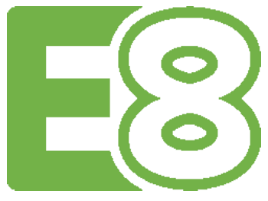 Egzamin ósmoklasistyJęzyk angielskiData: 16 maja 2024 r.Godzina rozpoczęcia: 9:00Czas pracy: do 135 minutWYPEŁNIA ZESPÓŁ NADZORUJĄCYWYPEŁNIA ZESPÓŁ NADZORUJĄCYWYPEŁNIA ZESPÓŁ NADZORUJĄCYUprawnienia ucznia do dostosowania zasad oceniania.OJAP-660-2405Uczeń nie przenosi odpowiedzi na kartę odpowiedzi.Uczeń nie przenosi odpowiedzi na kartę odpowiedzi.Uczeń nie przenosi odpowiedzi na kartę odpowiedzi.OJAP-660-2405